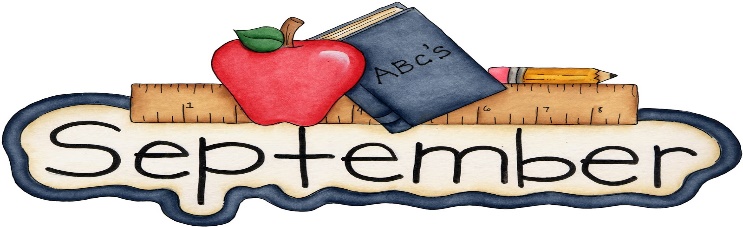 MONTH of September 2021MONTH of September 2021MONTH of September 2021MONTH of September 2021MONTH of September 2021MONTH of September 2021MONTH of September 2021SundayMondayTuesdayWednesdayThursdayFridaySaturday1. Read a book out loud2. Name 8 school supplies3. Draw a picture of your classroom and describe it.4.Word of the Day! Use the word surprise in 2 different sentences. 5.  Play “20 questions” using good grammar, speech sounds, and a slow rate of speech6. Labor DayTell someone what you want to be when you grow up and why.7. First Day of School!Share your favorite part of your first day of school. 8. Explain how a car and a bus are similar9. List the opposite of the following:HotLoveShortBoy10. List 10 things that are tall.11. Word of the Day! Use the word frustrated in 3 different sentences. 12. After listening to a book, answer “what might happen next?”13. Make up a joke and tell your family.14. Name 5 words that rhyme with “Big”15. Explain how a rabbit and a grasshopper are different16. Pretend you are calling to order pizza. Use your best speech sounds and grammar. 17. Name as many zoo animals as you can.  18. Word of the Day! Use the word annoying in 2 different sentences. 19.  Discuss what “over the moon” means20. Use the word “see” in a sentence, then use the use “sea” in a sentences21.  Name 5 words that end with D22. Play pretend as a teacher today. 23.  model good speech sounds and grammar at dinner. 24. After watching a movie/TV show, retell what happened from beginning to middle to end. 25. Word of the Day! Use the word cozy in 2 sentences26. Share your favorite part of your day at dinner with your family.27.  Play 3 rounds of “Red light, Green light” outside28. Ask questions to promote carry over29. Explain the steps on to brush your teeth.30. Talk about animals that are big and small